Уважаемые руководители!       Направляю Вам инструкцию по организации подачи заявления на предоставление услуги «Предоставление информации о текущей успеваемости обучающегося, ведение электронного дневника и электронного журнала успеваемости» на Портале государственных и муниципальных услуг Московской области.        Для подачи заявления на предоставление доступа к электронному дневнику необходимо перейти на региональный портал государственных и муниципальных услуг https://uslugi.mosreg.ru .         Инструкция заявителей доступна по ссылке https://yadi.sk/i/RN64Fa6c5uFA6A .        Инструкция администраторов общеобразовательного учреждения для исполнения административного регламента «Предоставление информации о текущей успеваемости обучающегося в форме электронного дневника и электронного журнала успеваемости» доступна по ссылке https://yadi.sk/i/K5IF-hBPUXunnw .НачальникУправления образования						А.В. ПоляковИсполнитель: Щербаков А.М.,т. 8(495)-585-16-96з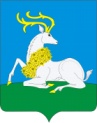 АДМИНИСТРАЦИЯ ОДИНЦОВСКОГО МУНИЦИПАЛЬНОГО РАЙОНА 
МОСКОВСКОЙ ОБЛАСТИУПРАВЛЕНИЕ ОБРАЗОВАНИЯ. Одинцово, ул. Молодёжная, д. 16бтел. 589-30-71, факс 589-30-73http://uo-odintsovo@yandex.ruОКПО 02110938ИНН/КПП 5032004198/503201001__27.09.2018 № 4488____Руководителям муниципальных общеобразовательных учреждений